О внесении изменений в распоряжение Департамента по управлению государственным имуществомХанты-Мансийского автономного округа – Югрыот 1 февраля 2018 года № 13-Р-93В соответствии с Законом Ханты-Мансийского автономного округа – Югры от 16 декабря 2010 года № 225-оз «Об управлении и о распоряжении имуществом, находящимся в государственной собственности Ханты-Мансийского автономного округа – Югры», постановлениями Правительства Ханты-Мансийского автономного округа – Югры от 14 января 2012 года № 1-п «О передаче некоторых полномочий Правительства Ханты-Мансийского автономного округа – Югры Департаменту по управлению государственным имуществом Ханты-Мансийского автономного округа – Югры», от 6 июля 2012 года № 244-п «О порядке формирования, ведения и опубликования перечня государственного имущества Ханты-Мансийского автономного округа – Югры, предназначенного для предоставления во владение и (или) пользование», распоряжением Департамента по управлению государственным имуществом Ханты-Мансийского автономного округа – Югры от 14 июля 2017 года № 13-Р-1399 «Об утверждении форм перечней»:Внести в распоряжение Департамента по управлению государственным имуществом Ханты-Мансийского автономного округа – Югры от 1 февраля 2018 года № 13-Р-93 «Об утверждении перечней государственного имущества Ханты-Мансийского автономного округа – Югры, предназначенного для предоставления во владение и (или) пользование» следующие изменения:Приложение 1 дополнить строками 5592 – 6068 в редакции согласно приложению 1 к настоящему распоряжению.Приложение 2 дополнить строками 3 – 543 в редакции согласно приложению 2 к настоящему распоряжению.Раздел 1 приложения 3 дополнить строкой 1015 следующего содержания:«.».Административному управлению: в течение 10 рабочих дней со дня утверждения настоящего распоряжения направить для опубликования перечень недвижимого государственного имущества Ханты-Мансийского автономного округа – Югры, предназначенного для сдачи в аренду и перечень государственного имущества, свободного от прав третьих лиц (за исключением права хозяйственного ведения, права оперативного управления, а также имущественных прав субъектов малого и среднего предпринимательства), перечень государственного имущества Ханты-Мансийского автономного округа – Югры, свободного от прав третьих лиц (за исключением имущественных прав некоммерческих организаций) (далее – перечни), в официальное печатное издание Ханты-Мансийского автономного округа – Югры (газета «Новости Югры») и обеспечить размещение перечней на «Информационно-аналитическом интернет-портале» www.ugra-news.ru («Новости Югры»);в течение 3 рабочих дней со дня утверждения настоящего распоряжения разместить перечни на официальном сайте Депимущества Югры в информационно-телекоммуникационной сети Интернет (в том числе в форме открытых данных).101586:00:0000000:44721Крановый узел № 1протяженность 20 мКондинский и Ханты-Мансийский районы, Кондинское месторождениеДиректорА.В. УткинИсполнитель: начальник отдела арендыи обязательственных отношенийВаганова А.А., 30-32-88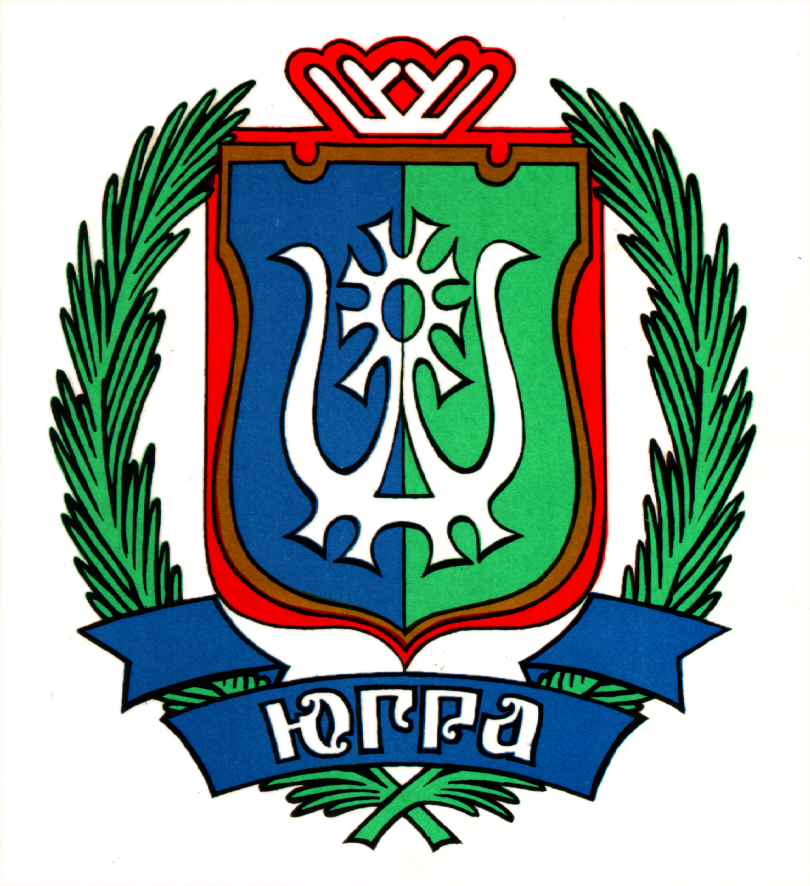 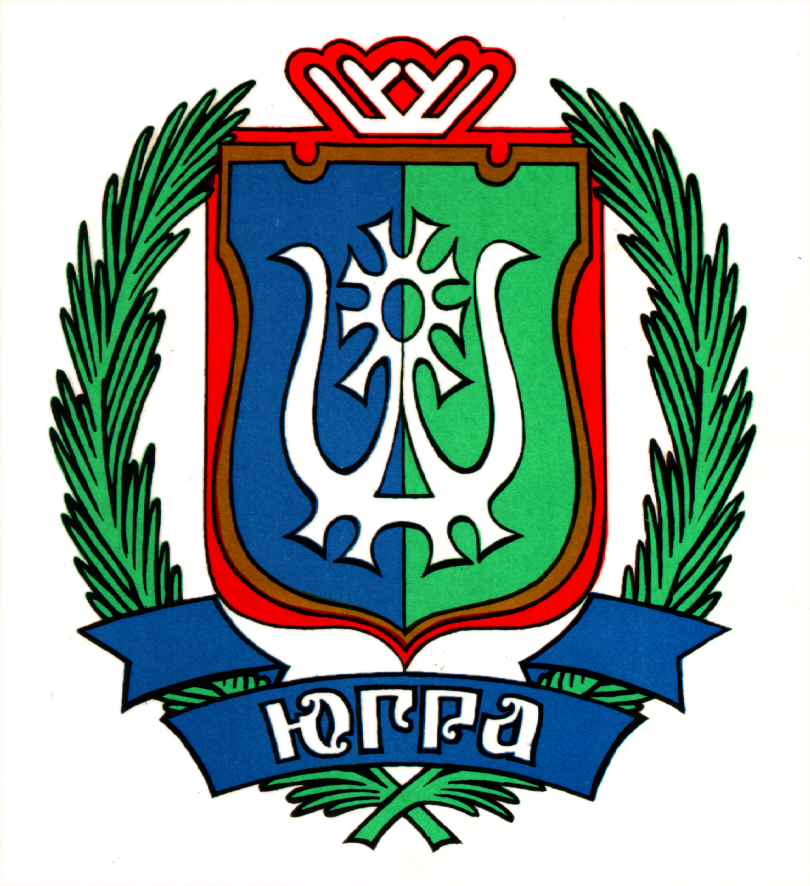 